Propozycja pracy z dzieckiem środa 24.11.1. Moje zdrowie.2. Rozwiązywanie zagadek:Rodzic czyta zagadki, a dziecko podaje odpowiedzi.·         Kolorowe i pachnąceDo mycia rąk służące (mydło)·         W umywalce lub w wannieUmyje cię ona starannie (woda)·         Wanna służy do kąpaniaA on do wycierania (ręcznik)·         Może być duża, może być małaAle do mycia jest doskonała (umywalka)·         W niej się wykąpiesz3.Wyszukiwanie różnic na obrazkach „W toalecie”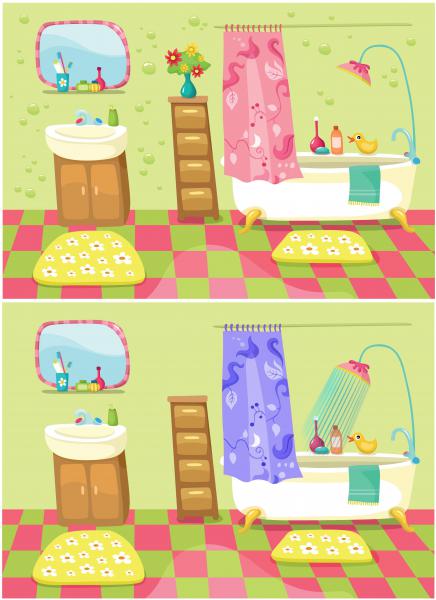 Odżywiamy się zdrowoWitaminowe abecadło – słuchanie wiersza S. Karaszewskiego; Rozmowa na podstawie jego treści.Pytania do wiersza:Jakie witaminy występują w wierszu?W jakich produktach można znaleźć witaminy?Na co pomacają nam witaminy?Oczy, gardło, włosy, kości
zdrowsze są, gdy A w nich gości.
A w marchewce, pomidorze,
w maśle, mleku też być może.B – bądź bystry, zwinny, żwawy
do nauki i zabawy!
W drożdżach, ziarnach i orzeszkach,
w serach, jajkach B też mieszka.Naturalne witaminy
lubią chłopcy i dziewczyny.
Bo najlepsze witaminy
to owoce i jarzyny.C – to coś na przeziębienie
i na lepsze ran gojenie.
C: porzeczka i cytryna,
świeży owoc i jarzyna!Zęby, kości lepiej rosną,
kiedy D dostaną wiosną.
Zjesz ją z rybą, jajkiem, mlekiem.
Na krzywicę D jest lekiem.Naturalne witaminy
lubią chłopcy i dziewczyny.
Mleko, mięso, jajka, sery,
w słońcu marsze i spacery.„Witaminy” – klasyfikowanie obrazków, dziecko koloruje owoce według instrukcji.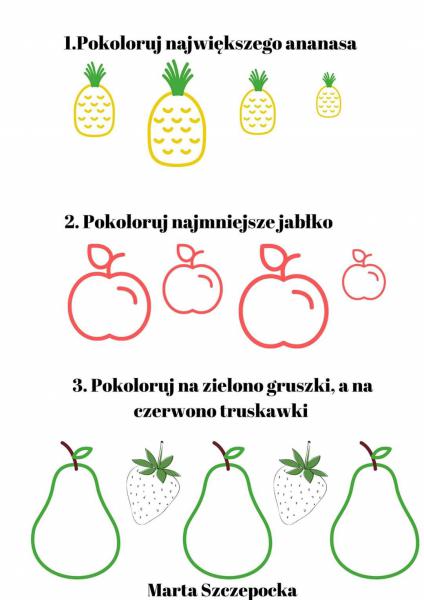  Zabawa ruchowa przy piosence „Witaminki witaminki”, dziecko dowolnie pląsa przy piosence.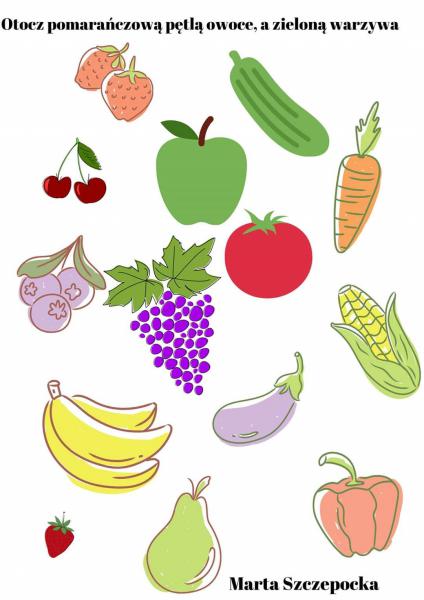 